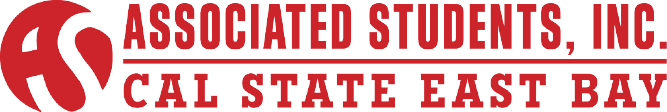 Internal Affairs Meeting AgendaHendrix Erhahon, Vice President of Internal Affairs/Chair9:00 A.M to 11:00 A.M.  Friday, January 16, 2015ASI Board Room, 2nd Floor, New University Union Building Conferencing Instructions:Dial in the access telephone number 888-935-1819Enter participant pass code 5084625 followed by # signCALL TO ORDERROLL CALLACTION ITEM - Approval of the AgendaPUBLIC COMMENT – Public Comment is intended as a time for any member of the public to address the board on any issues affecting ASI and/or the California State University, East Bay.
INFORMATION ITEM- Introduction of MembersINFORMATION ITEM  - ASI Internal Affairs Vice-Chair DISCUSSION ITEM  - ASI Monthly NewsletterROUND TABLE REMARKS
 ADJOURNMENT